CPR/AED COURSE CRITERIA ASSESSMENT 											Wis. Stat. § 97.69(5m) (a) 8. and (6)CERTIFICATION COURSE INFORMATION BOX 				Wis. Admin. Code § ATCP 78.19 (5) (b) 2. & 3.D-fd-23 (Rev 10/19)D-fd-23 (Rev 10/19)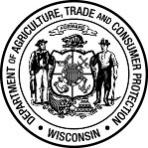 Wisconsin Department of Agriculture, Trade and Consumer ProtectionDivision of Food and Recreational Safety PO Box 8911, Madison, WI 53708-8911Phone: (608) 224-4683 Fax: (608) 224-4710ASSOCIATION NAME:      ASSOCIATION NAME:      COURSE NAME:      DATE OF LATEST REVISION:      CONTACT PERSON NAME:      CONTACT PERSON NAME:      MAILING ADDRESS:      MAILING ADDRESS:      EMAIL ADDRESS:      PHONE NUMBER:      NUMBER OF YEARS THE CREDENTIAL ISSUED UPON COURSE COMPLETION IS VALID:      NUMBER OF YEARS THE CREDENTIAL ISSUED UPON COURSE COMPLETION IS VALID:      COURSE CRITERIAPAGE(S)COMMENTS1. TEACHING METHODS1. TEACHING METHODS1. TEACHING METHODSBasing the curriculum on a consensus of current scientific evidence Having trainees develop “hands-on” skills through the use of mannequins and partner practiceHaving appropriate CPR/AED (Automated Extended Defibrillator) supplies and equipment availableExposing trainees to potential CPR/AED settings as well as to the appropriate response through the use of visual aidsIncluding a course information resource for reference both during and after trainingAllowing enough time for emphasis on commonly occurring situationsEmphasizing skills training and confidence-building over classroom lecturesEmphasizing quick response to CPR/AED situations2. PREPARING TO RESPOND TO A HEALTH EMERGENCY2. PREPARING TO RESPOND TO A HEALTH EMERGENCY2. PREPARING TO RESPOND TO A HEALTH EMERGENCYPrevention as a strategy in reducing fatalities, illnesses and injuriesInteracting with the local EMS systemMaintaining a current list of emergency telephone numbers (police, fire, ambulance, poison control) accessible by all employeesUnderstanding the legal aspects of providing CPR/AED, including Good Samaritan legislation, consent, abandonment, negligence, assault and battery, State laws and regulationsUnderstanding the effects of stress, fear of infection, panic; how they interfere with performance; and what to do to overcome these barriers to actionLearning the importance of universal precautions and body substance isolation to provide protection from blood-borne pathogens and other potentially infectious materials. Learning about personal protective equipment -- gloves, eye protection, masks, and respiratory barrier devices. Appropriate management and disposal of blood-contaminated sharps and surfaces; and awareness of OSHA’s Blood borne Pathogens standard.2. BACKGROUND AND FOUNDATION2. BACKGROUND AND FOUNDATION2. BACKGROUND AND FOUNDATIONDescribing the importance of high-quality CPR/AED and impact on survivalDescribing all steps in the chain of survivalDescribing the importance of teams in multi-rescuer resuscitation3. RECOGNIZING THE VICTIM(S)3. RECOGNIZING THE VICTIM(S)3. RECOGNIZING THE VICTIM(S)Recognizing the signs of someone in need of CPR/AEDPrioritizing care when there are several injuredAssessing each victim for responsiveness, airway patency (blockage), breathing, circulation, and medical alert tagsTaking a victim’s history at the scene, including determining themechanism of injuryStressing the need to continuously monitor the victimEmphasizing early activation of EMS (Emergency Medical Service)4. RESPONDING TO LIFE-THREATENING EMERGENCIES (AS SOLE RESPONDER AND MEMBER OF TEAM; ADULT, CHILD AND INFANT. IF ANY CATEGORY DOES NOT INCLUDE ALL 3 GROUPS (ADULT, CHILD AND INFANT), PLEASE INDICATE THAT IN COMMENTS WHERE APPLICABLE.4. RESPONDING TO LIFE-THREATENING EMERGENCIES (AS SOLE RESPONDER AND MEMBER OF TEAM; ADULT, CHILD AND INFANT. IF ANY CATEGORY DOES NOT INCLUDE ALL 3 GROUPS (ADULT, CHILD AND INFANT), PLEASE INDICATE THAT IN COMMENTS WHERE APPLICABLE.4. RESPONDING TO LIFE-THREATENING EMERGENCIES (AS SOLE RESPONDER AND MEMBER OF TEAM; ADULT, CHILD AND INFANT. IF ANY CATEGORY DOES NOT INCLUDE ALL 3 GROUPS (ADULT, CHILD AND INFANT), PLEASE INDICATE THAT IN COMMENTS WHERE APPLICABLE.Establishing responsiveness-soloEstablishing responsiveness-team memberEstablishing and maintaining an open and clear airway-soloEstablishing and maintaining an open and clear airway-team memberPerforming rescue breathing-solo. Must include using a barrier device.Performing rescue breathing-team member. Must include using a barrier device.Treating airway obstruction in a conscious victim-soloTreating airway obstruction in a conscious victim-team memberPerforming CPR-soloPerforming CPR-team memberUsing an AED-soloUsing an AED-team member5. LEGAL ISSUES5. LEGAL ISSUES5. LEGAL ISSUESExposure Control Plan Duty to ActStandard of careNegligenceConsentRefusal of careAbandonmentConfidentialityDocumentation6.  TRAINEE ASSESSMENT6.  TRAINEE ASSESSMENT6.  TRAINEE ASSESSMENTInstructor observation of acquired hands-on skills and written examPassing score of exam